ПРЕСС-РЕЛИЗАрбитражный суд Свердловской области сообщает, что 07 июля              2017 года в суд поступило Дело № А60-34960/2017Истец: Религиозная организация «Централизованная Екатеринбургская Епархия Русской Православной Церкви»Ответчик: Министерство по управлению государственным имуществом Свердловской областиТретьи лица: Государственное автономное профессиональное образовательное учреждение Свердловской области "Екатеринбургский экономико-технологический колледж", государственное бюджетное профессиональное образовательное учреждение Свердловской области "Свердловский мужской хоровой колледж", государственное автономное профессиональное образовательное учреждение Свердловской области "Екатеринбургский монтажный колледж"Предмет спора: о признании незаконным и отмене решения об отказе в передаче религиозной организации имущества религиозного назначенияСтадия рассмотрения: определением Арбитражного суда Свердловской области от 12.07.2017 исковое заявление принято к производству, назначено предварительное судебное заседание на 28.08.2017 на 11 ч 15 мин. Судебное заседание состоится в помещении Арбитражного суда Свердловской области по адресу:  620075, г. Екатеринбург, ул. Шарташская, д. 4, зал № 804.   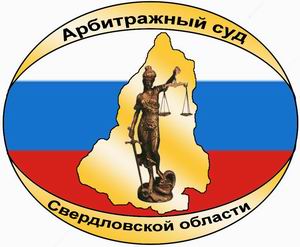 АРБИТРАЖНЫЙ СУДСВЕРДЛОВСКОЙ ОБЛАСТИул. Шарташская, д.4,г. Екатеринбург, 620075тел. (343) 376-10-76, факс (343) 371-40-20e-mail: А60.pressa@arbitr.ruwww.ekaterinburg.arbitr.ru